ObilninyPestujú sa v prvom rade pre zrno na konzum, na výživu zvierat, na priemyslové spracovanie  a na osivo. Obilniny v ľudskej výžive zabezpečujú dnes rozhodujúcu časť energetického príjmu z potravín a nemalý podiel i z celkového príjmu bielkovín. Obilné zrno má príslušný charakteristický tvar i vôňu a podľa druhu rôzne chemické zloženie: Rozlišujeme na ňom tieto základné časti: obal, jadro, zárodok (klíček). 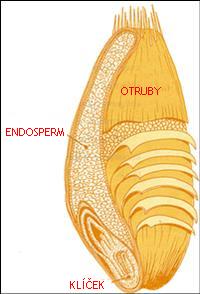 Obal chráni obilné zrno pred vonkajším poškodením, vysychaním, a je aj izoláciou pred tepelnými zmenami.Jadro – endosperm tvorí najväčšiu časť zrna. Tvoria ho veľké škrobové bunky, v ktorých smerom od stredu zrna rastie obsah bielkovín, cukru a minerálnych látok a vitamíny. Klíček (embryo) je samostatná časť obilného zrna. Klíček je zárodkom budúcej rastliny, jej korienka a lístka. Druhy obiliapšenica – spracováva sa na hrubú, polohrubú a hladkú múku, a na krupicu,raž – vyrába sa z nej múka, škrob, káva a lieh,jačmeň - spracúva sa na krúpy, múku, vločky, jačmennú kávu, slad a sladové výťažky, ovos -  spracováva sa na ovsenú ryžu, ovsený páper a rozličné prípravky detskej výživy, vločky a múku,pohánka - sa rozomieľa na jemnú múku, krupicu, ktorá sa hodí na prípravu kaše,  kukurica - sa po zomletí hodí na kašu (polentu), známe sú aj kukuričné pukance a kukuričný škrob (maizena)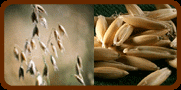 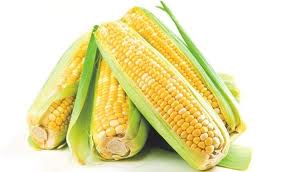 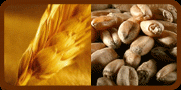                  Pšenica                                       Kukurica                                          RažKontrolné otázkyAké druhy obilia poznáme? Z ktorého druhu obilia sa vyrába káva?                                                                                                        